1.Упиши бројеве у празна поља тако да у свим правцима збир буде исти!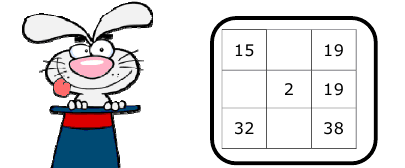 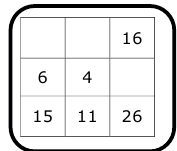 2.На сваком жиру напиши одговарајући резултат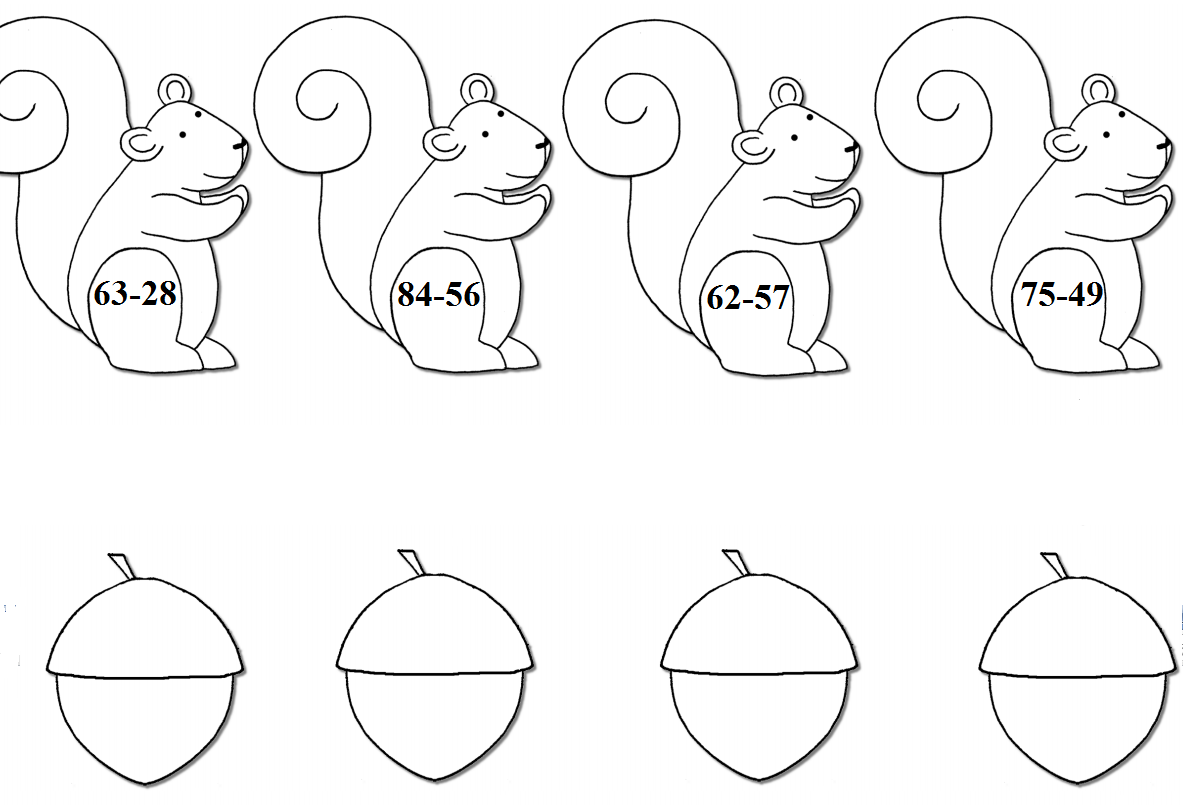 3.Дечаци и девојчице су се такмичили у гађању мете.Упиши њихове резултате и сабери бодове: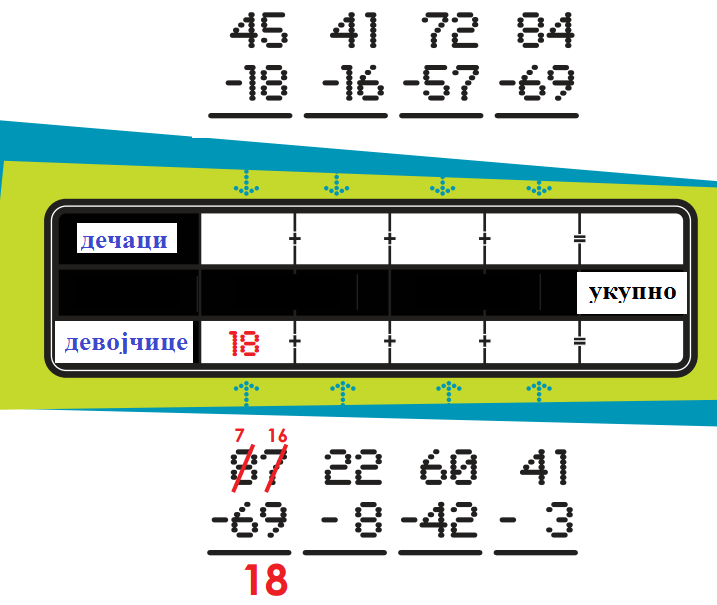 4. 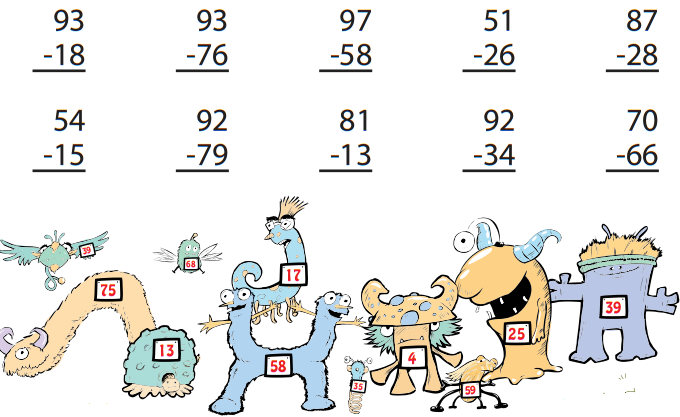 